Anleitung für LehrpersonenBrainstormingplattformRufen Sie die Webseite https://medienpad.de auf.Eröffnen Sie ein neues Dokument, indem Sie eine passende und einfache Bezeichnung ins Feld eingeben. Bitte wählen Sie unbedingt einen eigenen Namen und verwenden Sie nicht den unten abgedruckten Namen! Klicken Sie anschliessend auf «OK».


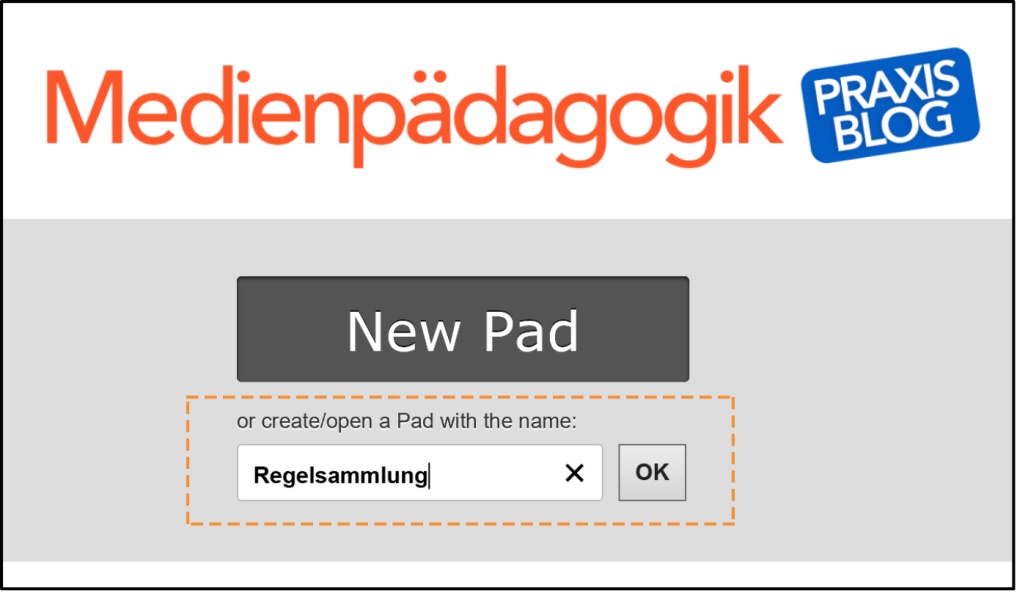 Das Dokument zur Zusammenarbeit wurde nun erstellt. Löschen Sie den vorhandenen Text und beginnen Sie mit der Eingabe.


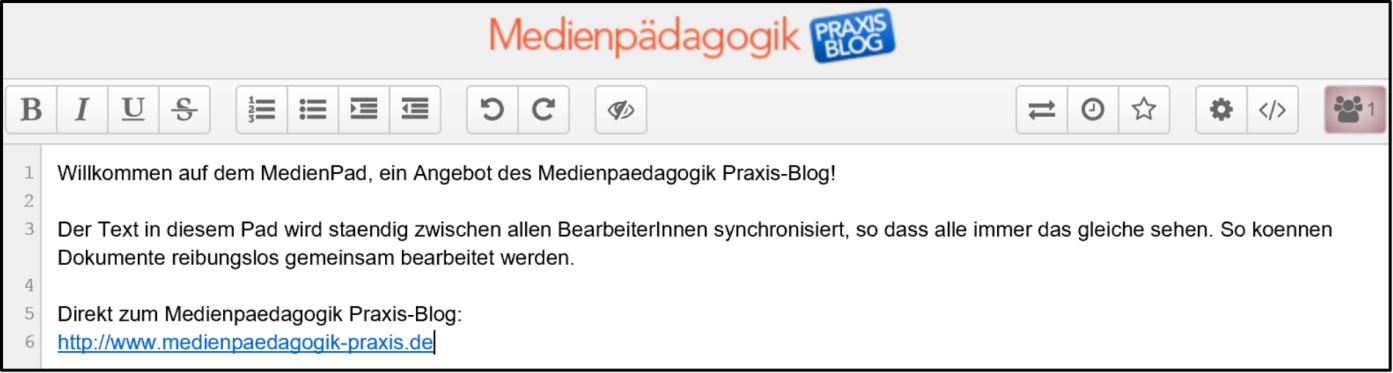 Um weitere Personen am Dokument mitarbeiten zu lassen, geben Sie diesen den entsprechenden Link (in unserem Beispiel https://medienpad.de/p/Regelsammlung). Achtung: Bei der Eingabe muss die Gross-/Kleinschreibung beachtet werden. Die eingeladenen Personen rufen diesen Link auf und können direkt am Dokument mitarbeiten. Damit nachvollziehbar ist, wer welchen Text geschrieben hat, ist es möglich, die Nutzer mit einem Namen zu benennen. Die Nutzenden klicken dazu auf das Personensymbol rechts oben und geben ihren Namen ein.





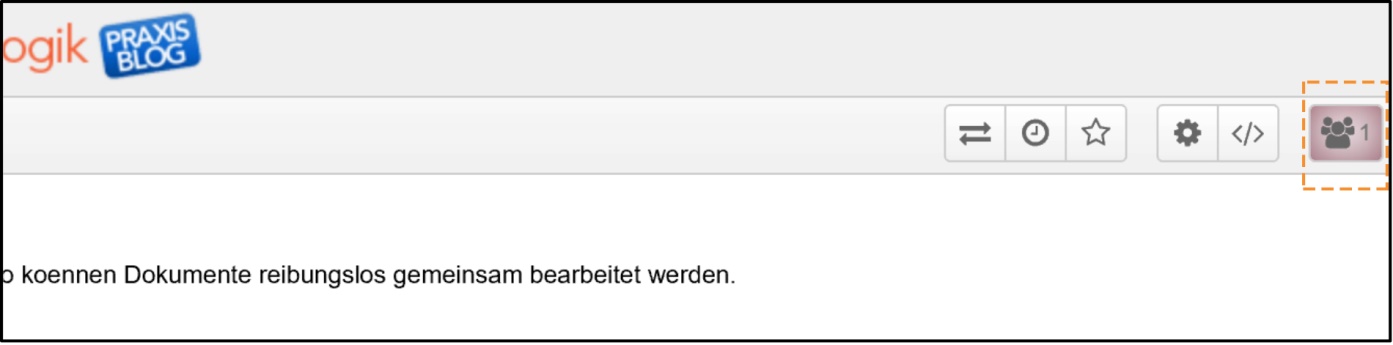 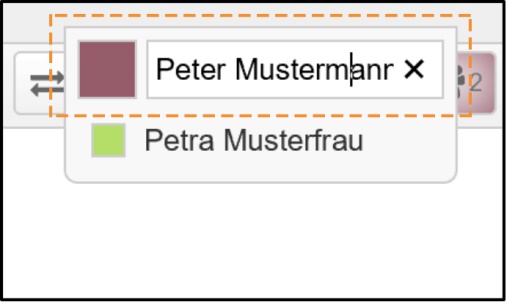 Bei der Eingabe von einem Text wird dieser ab jetzt mit der entsprechenden Farbe der Nutzenden markiert.


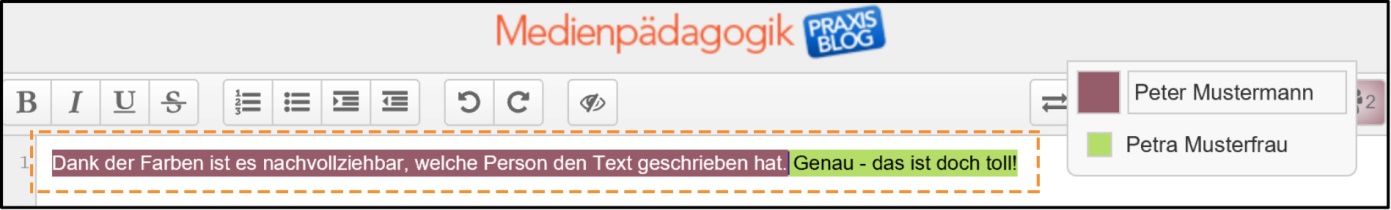 Mit einem Klick auf das Chatsymbol rechts unten kann zudem parallel zur Erarbeitung des Textes gechattet werden.


	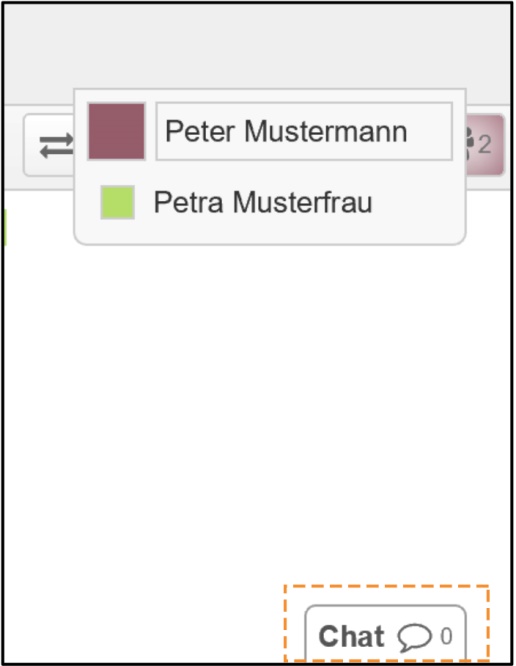 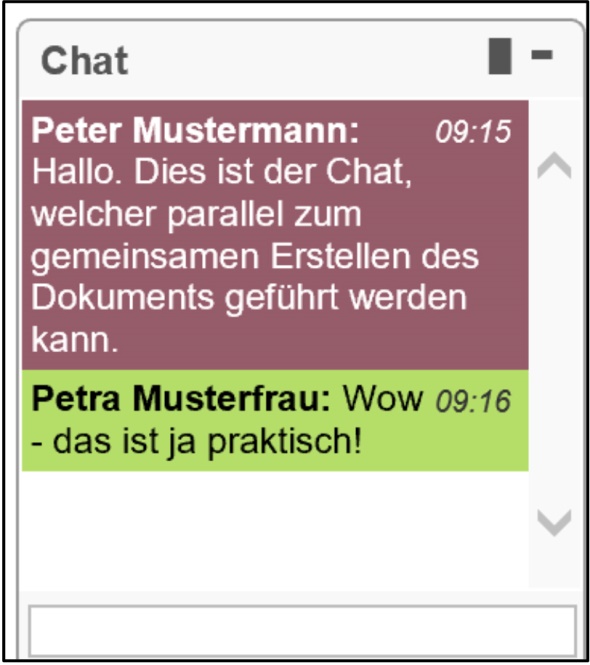 BildnachweisAlle Screenshots: www.medienpad.de, Windows 10, Internet Explorer 11, 2017-02-15.